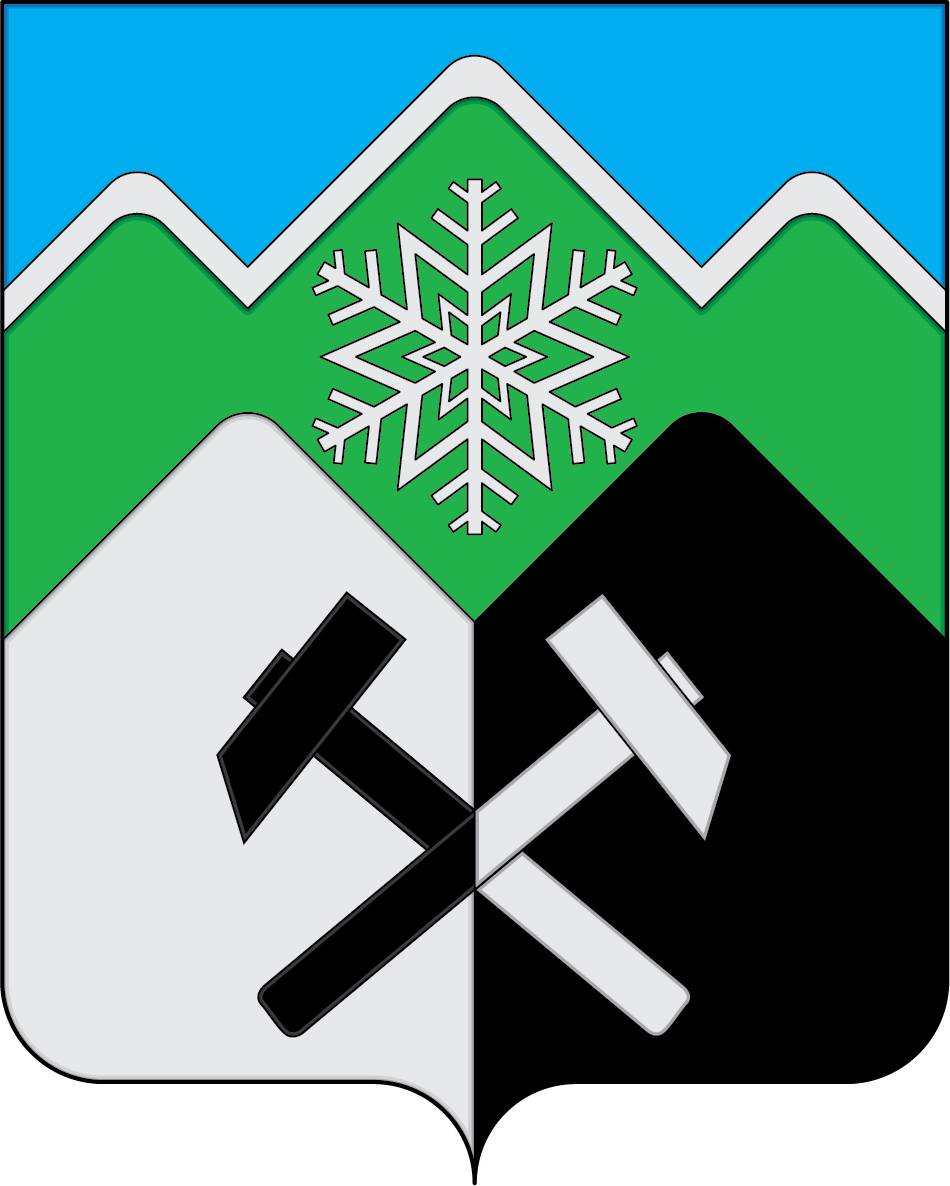 КЕМЕРОВСКАЯ ОБЛАСТЬ- КУЗБАССТАШТАГОЛЬСКИЙ МУНИЦИПАЛЬНЫЙ РАЙОНАДМИНИСТРАЦИЯТАШТАГОЛЬСКОГО МУНИЦИПАЛЬНОГО РАЙОНАПОСТАНОВЛЕНИЕот «30»  сентября _ 2021 №  1161-пОб утверждении муниципальной программы«Развитие физической культуры и спорта»на 2022 – 2024 годы»        В соответствии с Федеральным законом № 131-ФЗ от 06.10.2003 «Об общих принципах организации местного самоуправления в Российской Федерации», статьей 179 Бюджетного кодекса Российской Федерации, руководствуясь  Уставом Таштагольского муниципального района и в целях развития массового спорта и физкультурно-оздоровительного движения среди всех возрастных групп населения района, проведения спортивных мероприятий и соревнований на высоком уровне, администрация Таштагольского муниципального района, постановляет:         1.Утвердить муниципальную программу «Развитие физической культуры и спорта» на 2022 – 2024 годы», согласно приложению к настоящему постановлению.         2.Пресс-секретарю Главы Таштагольского муниципального района (М.Л. Кустовой) разместить настоящее постановление на официальном сайте администрации Таштагольского муниципального района в информационно- телекоммуникационной сети «Интернет».         3.Контроль за исполнением постановления возложить на заместителя Главы Таштагольского муниципального района И.Л.Болгову.         4. Настоящее постановление вступает в силу с момента подписания и распространяет свое действие на правоотношения, возникшие с 01.01.2022г.Глава Таштагольского муниципального района					             В.Н.МакутаПриложение к постановлению Администрации Таштагольского муниципального районаот «30»  сентября _ 2021 №  1161-пМуниципальная программа«Развитие физической культуры и спорта» на 2022 – 2024 годыПАСПОРТмуниципальной программы «Развитие физической культуры и спорта»на 2022 – 2024 годыНаименование муниципальной программыМуниципальная программа «Развитие физической культуры и спорта» на 2022 – 2024 годыДиректор муниципальной программы Заместитель Главы Таштагольского муниципального района Болгова И.Л.Ответственный испол-нитель (координатор) муниципальной программыНачальник МКУ «Управление по физической культуре и спорту администрации Таштагольского муниципального района»Сычёв А. В.Исполнители муниципальной программыМКУ «Управление по физической культуре и спорту администрации Таштагольского муниципального района»Цели муниципальной программы- максимальное  вовлечение  количества  населения Таштагольского муниципального района в систематические занятия физической культурой,   спортом;- дальнейшее развитие спорта высших достижений.Задачи муниципальной программы- создание  условий  для максимального  вовлечения населения Таштагольского муниципального района в систематические занятия физической культурой и спортом;- развитие  массового  спорта  и  физкультурно-оздоровительного движения среди всех возрастных групп населения района;- внедрение  и  реализация  в  Таштагольском муници-пальном районе Всероссийского физкультурно-спортивного комплекса «Готов к труду и обороне»;- популяризация физической культуры и спорта среди различных групп населения, проведение в СМИ компаний, направленных на пропаганду физической активности;- организация  проведения  муниципальных  офи-циальных физкультурных мероприятий и спортивных мероприятий, а также организация физкультурно-спортивной работы по месту жительства граждан Таштагольского муниципального района;- создание условий для дальнейшего развития спорта высших достижений;- развитие  детско-юношеского  спорта  в  целях создания условий для подготовки спортивных сборных команд муниципального образования «Таштагольский муниципальный район» и участие в обеспечении подготовки спортивного резерва для спортивных сборных команд Кемеровской области;- создания  условий  для внедрения  федеральных стандартов спортивной подготовки по олимпийским видам спорта в школах дополнительного образования.Срок реализации муниципальной программы2022 – 2024 годыОбъемы и источники финансирования муниципальной программы в целом и с разбивкой по годам ее реализацииВсего средства местного бюджета 1600 тыс. рублей в том числе:2022 год – 500 тыс. рублей;2023 год – 600 тыс. рублей;2024 год – 500 тыс. рублей.Всего средств внебюджетных 3000 тыс. рублейв том числе:2022 год – 1000 тыс. рублей;2023 год – 1000 тыс. рублей;2024 год – 1000 тыс. рублей.Ожидаемые конечные результаты реализации муниципальной программы- увеличение доли населения Таштагольского муни-ципального района систематически занимающегося физической культурой и спортом до 60,4% в общей численности населения;- увеличение  численности  спортсменов  Ташта-гольского муниципального района, включенных в спортивные сборные команды Кемеровской области на 4 человека;- увеличение   количества   физкультурно-оздоро-вительных и спортивных мероприятий на 20 мероприятий;- увеличение численности спортсменов-разрядников, имеющих разряды и звания (от I разряда до спортивного звания "Заслуженный мастер спорта") на 10 человек.